Das Kartenspiel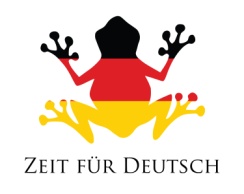 Stehe aufDas KartenspielSetzt euchDas KartenspielGuten MorgenDas KartenspielIch und du, wir hören zuDas KartenspielHört zuDas KartenspielReiht einThe card gameSit downThe card gameStand upThe card gameMe and you, we are listeningThe card gameGood morningThe card gameLine upThe card gameListenDas KartenspielHalloDas KartenspielWie heißt du?Das KartenspielIch heiße …Das KartenspielGuten TagDas KartenspielBitteDas KartenspielDankeThe card gameWhat is your name?(How are you called?)The card gameHelloThe card gameGood AfternoonThe card gameMy name is …(I am called …)The card gameThank youThe card gamePleaseDas KartenspielEs gehtDas KartenspielWie alt bist du?Das KartenspielIch bin … Jahre altDas KartenspielWie geht’s?Das KartenspielGutDas KartenspielNicht (so) gutThe card gameHow old are you?The card gameok(it goes) The card gameHow are you?The card gameI am … years oldThe card gameNot (so) goodThe card gameGoodDas KartenspielSchlectDas KartenspielWunderbarDas KartenspielAuf wiedersehenDas KartenspielWie geht’s?Das KartenspielTschüssDas KartenspielBis baldThe card gameWonderfulThe card gameBad The card gameHow are you?The card gameGoodbyeThe card gameSee you later(until soon)The card gameByeDas KartenspielRotDas KartenspielGrünDas KartenspielGelbDas KartenspielBlauDas KartenspielSchwarzDas KartenspielRosaThe card gameGreenThe card gameRedThe card gameBlueThe card gameYellowThe card gamePinkThe card gameBlackDas KartenspielLilaDas KartenspielBraunDas KartenspielOrangeDas KartenspielGrauDas KartenspielWeißDas KartenspielGoldThe card gameBrownThe card gamePurpleThe card gameGreyThe card gameOrangeThe card gameGoldThe card gameWhiteDas KartenspielSilberDas KartenspielBuntDas KartenspielDunkelDas KartenspielHellDas KartenspielDunkelblauDas KartenspielHellblauThe card gameMulticolouredThe card gameSilverThe card gameLightThe card gameDarkThe card gameLight blueThe card gameDark blueDas KartenspielDie FarbenDas KartenspielJaDas KartenspielNeinDas KartenspielFastDas KartenspielRichtigDas KartenspielFalschThe card gameYesThe card gameThe coloursThe card gameAlmostThe card gameNoThe card gameIncorrectThe card gameCorrectDas KartenspielUndDas KartenspieletwasDas KartenspielWelche Farbe ist das?Das KartenspielDas ist …Das KartenspielIst das?Das KartenspielLieblingsfarbeThe card gameSomethingThe card gameandThe card gameThat is … The card gameWhich colour is that?The card gameFavourite colourThe card gameIs that? 